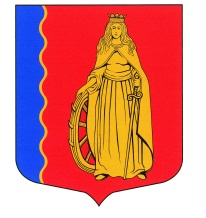 СОВЕТ ДЕПУТАТОВ   МУНИЦИПАЛЬНОГО ОБРАЗОВАНИЯ«МУРИНСКОЕ СЕЛЬСКОЕ ПОСЕЛЕНИЕ»   ВСЕВОЛОЖСКОГО РАЙОНА  ЛЕНИНГРАДСКОЙ ОБЛАСТИРЕШЕНИЕп. Мурино                                                           № 40  от  28 октября   2015г.	В соответствии с Федеральным законом от 06 октября 2003 года № 131-ФЗ «Об общих принципах организации местного самоуправления в Российской Федерации», Федеральным законом от 12 января 1995 года № 5-ФЗ  «О ветеранах», в целях оказания дополнительной меры социальной поддержки  категориям граждан на газификацию  индивидуальных домовладений, расположенных на территории муниципального образования «Муринское сельское поселение Всеволожского муниципального района Ленинградской области, Совет депутатов МО "Муринское сельское поселение» Всеволожского района Ленинградской области принял        РЕШЕНИЕ:1. Утвердить Положение  «О порядке предоставления в 2015году     дополнительной меры социальной поддержки отдельным категориям граждан  на газификацию   индивидуальных домовладений, расположенных на территории 	МО «Муринское сельское поселение»   Всеволожского муниципального района Ленинградской области».    				             2. Опубликовать настоящее решение в газете «Муринская панорама» и разместить на официальном сайте МО «Муринское сельское поселение».      3. Настоящее решение вступает в силу с момента официального опубликования.								         			 4.   Контроль за исполнением настоящего решения возложить на постоянную комиссию по вопросам местного самоуправления, гласности, законности и правопорядка.Глава муниципального образования    		                        В. Ф. Гаркавый                Приложение к решению совета депутатов МО «Муринское сельское поселение Всеволожского муниципального района ленинградской области от                28 октября 2015г. № 40ПОЛОЖЕНИЕО порядке предоставления в 2015году  дополнительной меры социальной поддержки  отдельным  категориям граждан  на газификацию индивидуальных домовладений, расположенных на территории МО «Муринское сельское поселение»  Всеволожского муниципального района	 Ленинградской областиI. Общие положения1. Настоящее Положение устанавливает порядок предоставления в 2015 году дополнительной меры социальной поддержки на газификацию индивидуальных домовладений общей площадью 120 кв.м. и  менее, расположенных на территории МО «Муринское сельское поселение» Всеволожского муниципального района Ленинградской области  (далее - дополнительная мера социальной поддержки) гражданам, зарегистрированным и проживающим на территории муниципального образования «Муринское сельское поселение» Всеволожского муниципального района Ленинградской области (далее - муниципальное образование) не менее 25 лет и имеющим следующим льготные категории (далее - граждане):1) инвалиды Великой Отечественной войны 1941 - 1945 годов;2) ветераны Великой Отечественной войны из числа лиц, указанных в подпунктах 1, 3 пункта 1 статьи 2 Федерального закона от 12 января 1995 года N 5-ФЗ "О ветеранах";3) бывшие несовершеннолетние узники концлагерей, гетто, других мест принудительного содержания, созданных фашистами и их союзниками в период второй мировой войны.4) одинокие граждане, имеющие доход не превышающий прожиточный минимум установленный  на территории Ленинградской области.5) многодетные семьи, имеющие совокупный доход менее прожиточного минимума.2. Право на получение дополнительной меры социальной поддержки имеют граждане, проживающие на территории муниципального образования «Муринское сельское поселение» Всеволожского муниципального района Ленинградской области (далее муниципальное образование), если на территории муниципального образования, где они проживают, имеются распределительные газовые сети или планируется ввод в эксплуатацию распределительных газовых сетей в 2015 году.3. Дополнительная мера социальной поддержки предоставляется гражданам на оплату следующих видов товаров, работ, услуг (далее - работы по газификации):1)  разработка проектно-сметной документации;2) проведение строительно-монтажных работ по газификации жилого дома до границы земельного участка;4. Дополнительная мера социальной поддержки предоставляется в размере  30% стоимости работ по газификации, но не более 70 000 (семидесяти тысяч)  рублей.5. Дополнительная мера социальной поддержки предоставляется на оплату работ по газификации, указанные в пункте 3 настоящего Положения, осуществляется после даты завершения работ по газификации. Датой завершения работ по газификации является дата пуска газа в газоиспользующее оборудование жилого дома.6. Дополнительная мера социальной поддержки предоставляется гражданам единовременно, за счет и в пределах средств бюджета муниципального образования «Муринское сельское поселение» Всеволожского муниципального района Ленинградской области. II. Порядок назначения дополнительной меры социальной поддержки.7. Для получения дополнительной меры социальной поддержки гражданин, или его законный представитель, или доверенное лицо (далее - уполномоченное лицо) до 30 ноября 2015 года представляет в администрацию следующие документы:1) заявление о предоставлении дополнительной меры социальной поддержки. В заявлении обязательно указываются сведения об гражданине (почтовый адрес, банковские реквизиты для перечисления денежных средств, контактный телефон);2) копию паспорта гражданина Российской Федерации;3) свидетельство о собственности на индивидуальное жилое домовладение; 4) копию удостоверения, подтверждающего право гражданина на получение мер социальной поддержки;5)  справку ф. 9 (О регистрации гражданина по настоящему адресу);6)  справка о доходах за год;7)  договора на разработку проектно-сметной документации, проведение строительно-монтажных работ по газификации жилого дома, приобретение оборудования (газового котла, газовой плиты, счетчика), установку и подключение оборудования;8) акт о приемке выполненных работ по газификации жилого дома;9) документ, подтверждающий пуск газа в газоиспользующее оборудование жилого дома;   							          10) платежные и другие документы, подтверждающие понесенные затраты, оформленные на имя гражданина;8. В случае обращения в администрацию уполномоченного лица дополнительно предоставляется нотариально заверенная доверенность, подтверждающая его полномочия на обращение с заявлением.9. Должностным лицом администрации, осуществляющим прием документов, проводится проверка полноты комплекта представленных документов и их соответствие пункту 7 настоящего Положения.В случае если гражданином представлены не все документы, предусмотренные пунктом 7 настоящего Положения, должностное лицо администрации, осуществляющее прием документов, отказывает в их приеме, о чем в письменном виде сообщает гражданину или уполномоченному лицу в течение пяти  рабочих дней со дня поступления документов с  указанием причины отказа.10. Жилищно- бытовая комиссия администрации в течение тридцати рабочих дней со дня получения заявления, принимает решение о предоставлении дополнительной меры социальной поддержки или об отказе в предоставлении дополнительных мер социальной поддержки. 11. Состав комиссии, функции и порядок работы комиссии утверждаются распоряжением администрации.12. В случае принятия решения о предоставлении дополнительной меры социальной поддержки администрация в течение пяти рабочих дней со дня принятия комиссионного решения извещает гражданина о принятом решении в письменном виде с указанием размера единовременной помощи или при отказе - с указанием причины отказа.13. Комиссия  отказывает в предоставлении дополнительной меры социальной поддержи в случае:1) несоответствия условиям, указанным в пунктах 1 и 2 настоящего Положения;2) представления гражданином или уполномоченным лицом недостоверных документов и сведений.3) не предоставление документов или неполное предоставление указанных в п. 7 настоящего положенияIII. Порядок выплаты дополнительной меры социальной поддержки.14. Секретарь комиссии готовит проект постановления администрации.15.  Финансово- экономический отдел перечисляет соответствующую сумму дополнительных мер социальной поддержки в течение 30 банковских дней на расчетный счет заявителя с момента принятия положительного решения.Об утверждении Положения «О порядке предоставления в 2015 году дополнительной меры социальной поддержки отдельным категориям граждан  на газификацию индивидуальных домовладений, расположенных на территории МО «Муринское сельское поселение»  Всеволожского муниципального района  Ленинградской области»